Protected Characteristics 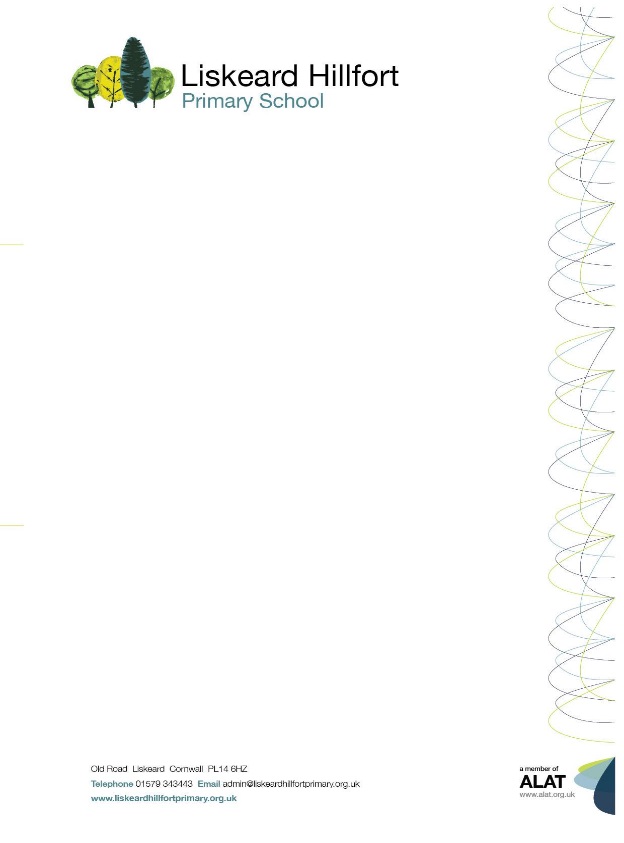 2021-22Classroom texts Curriculum TextsSubject Areas: Subject Areas: Due to the age and stage of development of children in KS1, the protected characteristic are explored both implicitly and explicitly through narrative and exposure to characters and people through history. We address and discuss many of the characteristics explicitly through learning such as PSHE and RE, alongside implicit exposure through carefully selected clip art, photos and story settings, etc.Due to the age and stage of development of children in KS1, the protected characteristic are explored both implicitly and explicitly through narrative and exposure to characters and people through history. We address and discuss many of the characteristics explicitly through learning such as PSHE and RE, alongside implicit exposure through carefully selected clip art, photos and story settings, etc.Due to the age and stage of development of children in KS1, the protected characteristic are explored both implicitly and explicitly through narrative and exposure to characters and people through history. We address and discuss many of the characteristics explicitly through learning such as PSHE and RE, alongside implicit exposure through carefully selected clip art, photos and story settings, etc.Due to the age and stage of development of children in KS1, the protected characteristic are explored both implicitly and explicitly through narrative and exposure to characters and people through history. We address and discuss many of the characteristics explicitly through learning such as PSHE and RE, alongside implicit exposure through carefully selected clip art, photos and story settings, etc.Due to the age and stage of development of children in KS1, the protected characteristic are explored both implicitly and explicitly through narrative and exposure to characters and people through history. We address and discuss many of the characteristics explicitly through learning such as PSHE and RE, alongside implicit exposure through carefully selected clip art, photos and story settings, etc.Class 1Year R/Y1AgeGender Disability Culture Race ReligionAmazing Grace Handas SurpriseGiraffes can’t danceDogs don’t do balletThe boy and the rainbowCharlie the firefighterWe are all differentThe making of MiltonHetty’s HannukahAround the world with Max and LemonThe orchestraIn it togetherThe Billy goats gruffThe little red henStickmanTammy’s Artctic adventurePolar Bears (Non fiction)How to catch a dinosaurLondonVlad and the great fire of LondonSidney spiderThe best day at schoolTwinkl PhonicsGeography: Different cultures around the world-Ecuador-Greenland (Countries in the Arctic circle)-South America (countries/tribes of the Amazon rainforest)History: Mary AnningScience: Scientists and Inventors unitArt: Artists from different cultures.MusicReggae          South African music (Freedom songs)Latin             Nelson Mandela      Hip-hop         BhangraRE:Christianity Judaism Islam HinduismPSHE: Being Me Celebrating Differences RSE/ Chaining Me  	Dreams and GoalsHealthy Me Computing On line safety	